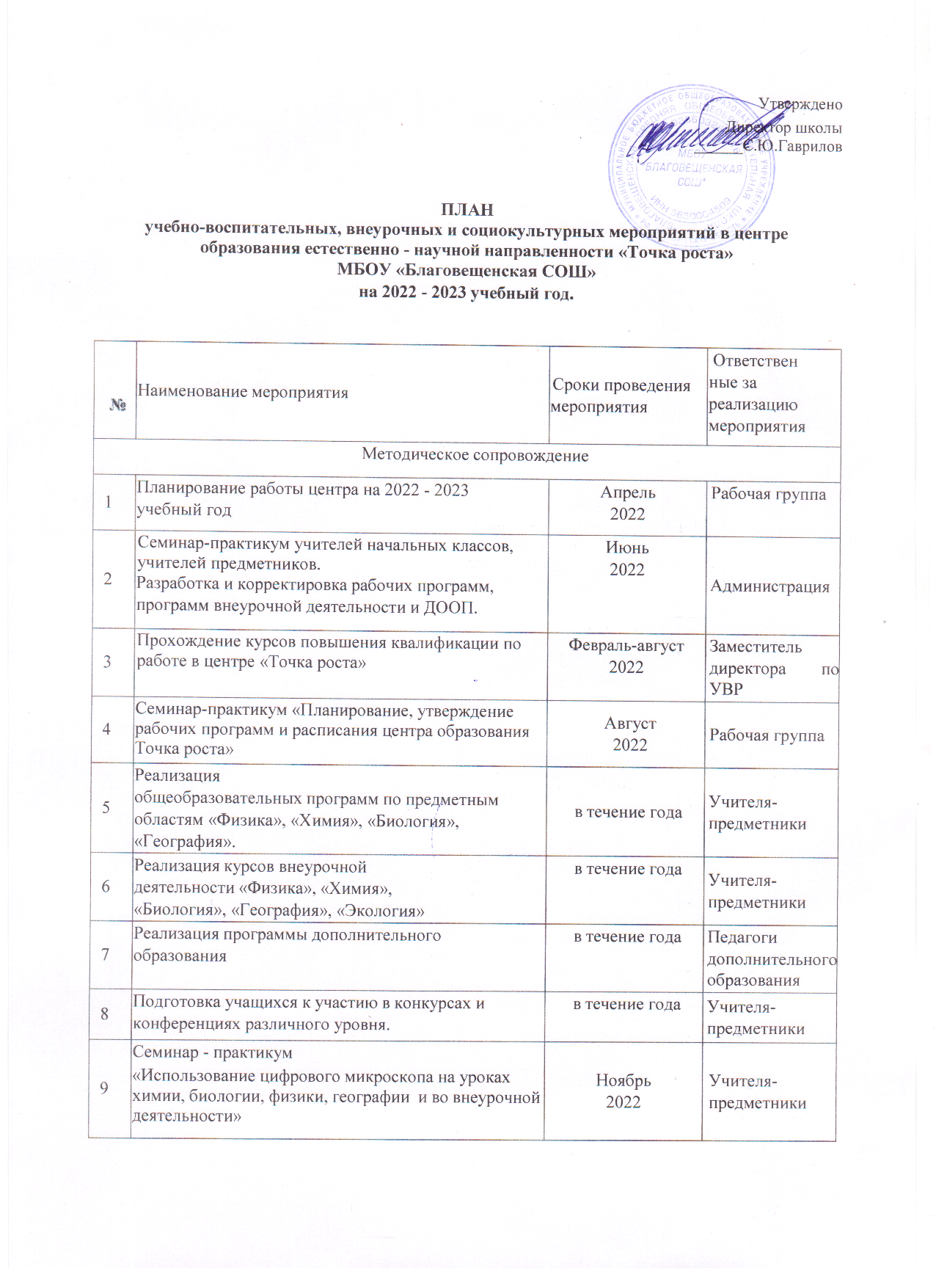 ПЛАН10Семинар - практикум«Использование цифрового микроскопа на уроках окружающего мира в начальной школе»Декабрь 2022Учителя- предметники11Круглый стол «Анализ работы за 2022 - 2023 учебный год.Планирование работы на 2022 - 2023 учебный год Отчет - презентация о работе ЦентраМай-июнь 2023Рабочая группаВнеурочные мероприятияВнеурочные мероприятияВнеурочные мероприятияВнеурочные мероприятия12.Всероссийская олимпиада школьниковв течение годаРабочая группа13Предметные	олимпиады	на	платформе	Учи.ру, Фоксфордв течение годаУчителя-предметники14Всероссийские предметные диктанты, флэшмобы иакциив течение годаУчителя-предметники15Окружной конкурс «Физика вокруг нас»февраль-мартРабочая группа16День Российской науки. День науки в Точке Роста8 февраля 2022Учителя-предметники17Предметная неделя «Естествознания»Февраль 2022Учителя- предметники18.Календарь знаменательных датв течение годаРабочая группаСоциокультурные мероприятияСоциокультурные мероприятияСоциокультурные мероприятияСоциокультурные мероприятия19Профориентационный  квест для обучающихся «Человек и природа»Март 2023Рабочая группа